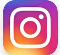 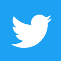 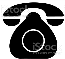 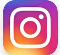 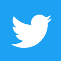 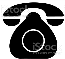 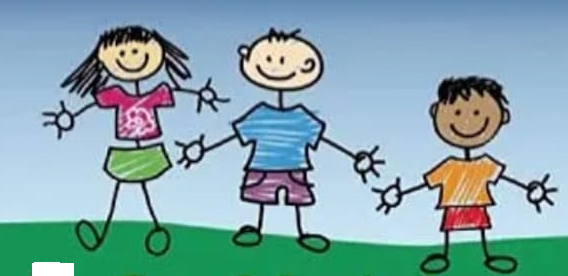 KoordinatörPsk.Dan.Yasemin AYDERGİDE YAYINLANAN YAZILARIN İÇERİĞİNDEN,YAZIDA KULLANILA GÖRSELLERDEN YAZININ SAHİBİ SORUMLUDUR.İMTİYAZ SAHİBİ KAYAPINAR REHBERLİKVE ARAŞIRMA MEKEZİ ADINA;KURUM MÜDÜRÜ ŞEHMUS TEKİN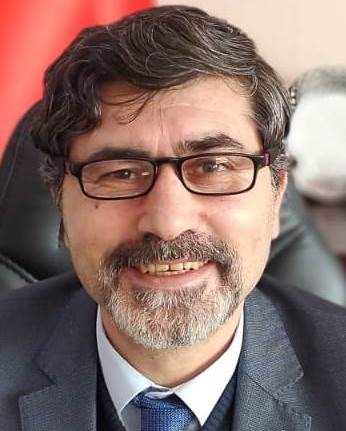 Uzman Psk.Dan.Şehmus TEKİN				SUNUŞMerhabalar;Kayapınar Rehberlik ve Araştırma Merkez Müdürlüğü olarak öğrencilerimizin karşılaştıkları problemleri en aza indirmek amacıyla ilçemizde görev yapan Rehber öğretmenlerimizle beraber yapmış olduğumuz atölye çalışmaları kapsamında  OYUN VE ÇOCUK çalışmasını gerçekleştirmiş olmanın sevincini sizlerle paylaşıyoruz. Bu çalışmada ve  bundan önceki  çalışmalarda  desteklerini esirgemeyen ve çalışmamıza iştirak ederek bizi Formatörümüz şafia teşekkür ediyoruz.Bu ve bundan sonra yapılacak tüm atölye çalışmalarımıza katılacak olan rehber öğretmenlerimize ve kurumumuz personeline emeklerinden dolayı çok teşekkür ederim.                                                       Şehmus TEKİN             Kurum müdürü		OYUNUN ÖĞRENMEDEKİ YERİPsk.Dan. BEHİCE OK ODABAŞI      OYUNUN ÖĞRENMEDEKİ ROLÜ  Oyun, belli bir amaca yönelik olan veya olmayan, kurallı ya da kuralsız gerçekleştirilen fakat her durumda çocuğun isteyerek yer aldığı fiziksel, bilişsel, dil, duygusal ve sosyal gelişiminin temeli olan gerçek hayatın bir parçası ve çocuk için en etkin öğrenme süreci şeklinde ifade edilmektedir (Coşkun, 1997:5). Eric Erikson’un (1963) da belirttiği gibi, çocukluk oyunu gerçek hayatın bir benzeridir ve çocuğun geleceği ile arkadaş olmasını sağlamaktadır (Bruce, 1993:237).            Oyun yapısı itibarıyla yaratıcı, orijinal, yenilikçi ve imgeseldir. Çocuğun hayatı boyunca edindiği teknik cesaret, yenilik ve ustalık becerilerini kullanır (Bruce, 1993:237). Çocuk oynarken imgelem gücünü kullanmakta, imgelem gücünü kullanarak yeni bir nesne, düşünce ya da bilgi üretmektedir. Zaman içinde, bu bitimsiz uğraşlar pek çok beceriyi içine alan ustalaşmış bir ürüne dönüşmektedir. Davranışın doğru yer ve zamanda, hızlı ve doğru bir biçimde sergilenmesi oyun etkinliklerinin nihai amacını oluşturmaktadır.            Oyun çocuğun iç dünyasının bir aynasıdır (Boydaş, 1999:4). Çocuk oyun yoluyla birçok duygusunun (mutluluk, sevinç, acı, korku, dostluk, kin, nefret gibi ) farkına vararak kendini özgürce ifade edebilmekte ve duygusal olarak rahatlamaktadır (Erden, 2001:1). Bu anlamda oyun, çocuğun duygu durumunu ortaya koymada etkili bir araçtır. Bu ipuçlarını zamanında tespit edip, doğru değerlendirirsek, çocuğun içinde bulunduğu durumu ve yapılabilecek yardım ile katkıları uygun bir şekilde belirleyebiliriz.            Oyun çocuğun duygu ve coşkularını, üzüntülerini, ilişkilerini anlamak için onların yeniden yarattıkları bir düş ortamıdır (Kılbaş, 2000: 29). Oyun çocuğun hayal dünyası ile gerçekler arasında kurduğu bir köprüdür (Özgür, 2000:3) ve çocuğun yaşı ilerledikçe, oyun katıksız bir sembolizm şeklinde içselleştiği için gerçek ve hayal arasındaki mesafe artmaktadır. (Social Development Psychology, 2002). Bu doğrultuda, çocuk işlemlerini yetişkinler gibi, gerçek dünya ve gerçek dünyaya ilişkin nesneler, duygular, düşünceler ve sorunlar üzerinde gerçekleştirir. Çocuğun mantıksal düşünüşe geçişi bu tür bir dönüşüm sürecini gerekli ve zorunlu kılar.            Çocuğun gördüklerini sınadığı ve pekiştirdiği bir deney alanı olarak tanımlanan oyun geçmiş ile bağ kurmakta, gelecek için kaynak oluşturmaktadır. Bütün bunların yanı sıra, oyun yaratma, deneyim kazanma, iletişim kurma ve yetişkinliğe hazırlanma aracı, yorgunluk ve sıkıntıdan kurtuluş, özgürce ve kendiliğinden yapılan, haz veren, mutluluk kaynağı olan, çocuğu geliştiren ve eğlendiren etkinlik biçimi olarak algılanmaktadır (Doğanay, 1998:3). Bu etkinliklerin bilinçli eller tarafından yönlendirilmesi çocuğun önünü ve bilincini açacaktır.           Çocuğun en önemli uğraşı olarak kabul gören oyun, çocuklar için keşfetme, öğrenme, yaratma, kendini ifade etme anlamına gelmektedir. Oyun, çocukların çevreleri ile ilişki kurmalarına, duygu ve düşüncelerini yansıtmalarına, kendi ilgi ve eğilimlerini tanımalarına yardımcı olan bir araçtır (Aral, 2000). Oyun aracılığı ile çocukları tanıma ve ileriye dönük gereken profesyonel yardımı yapma imkanı ortaya çıkabilir. Oyun yoluyla çocuğun iç dünyasını, değerlerini, hayata bakış açısını ve ileriye dönük planlarını betimleyebiliriz.           Oyun belirsiz ve değişken bir yapıdır. Bu nedenle, farklı sonuçlara götürebilir (Pellegrini ve Galda, 1993:169).  Bu, çocuğun oyun bağlamında yeni deneyimler kazandığı, hayata ve yaşama dair yeni şeyler öğrendiği ve kendini şekillendirdiği bir süreci ifade eder. Bu süreç, çocuğun o günkü ruh hali, geçmişteki bilgileri, oyun ortamı ve oyun materyallerinin özelliklerinden etkilenir. Açık uçlu bir öğrenme sürecini gerektiren oyun aktiviteleri, çocuğun bildiklerinin üzerine yeni bilgiler eklemesi, yanlış bildiğini düzeltmesi, hiç bilmediği bir bilgiyi edinmesi biçiminde olabileceği gibi, kıyaslama yapma, problem çözme ve hatta yeni bir bilgi ya da araç üretme gibi üst düzey beceriler sergilemesine sebep olabilir.             Çocuk oyunlarının dört temel fonksiyonu vardır. Bunlar; 1) oyun gerilimi azaltır ve duygusal bir dışa vurum sağlar, 2) Oyun çocukların sosyalleşmesinde önemli bir rol oynar, 3) oyun öğrenme sürecinin önemli bir parçasıdır vePehlivan, H. (2016). Oyunun gelişim ve öğrenmedeki rolü. Journal of Human Sciences, 13(2), 3280-3292. doi:10.14687/jhs.v13i2.3767 3282 4) oyun, başka bir şekilde, hayal kırıklığına düşülecek durumlardan başarıyla ve kendini gerçekleştirmeye olanak tanıyacak biçimde çıkmasına neden olur (Thoughts on Play Theory and Creative Drama, 2002) biçiminde sıralanabilir. Oyunun bu fonksiyonlarını başarı ile yerine getirmesi hem bedensel hem de ruhsal açıdan sağlıklı, başkaları ile uyumlu olan bireylerin topluma kazandırılması bakımından önemlidir.            Çocuğun gelişiminde yaşamsal bir önem taşımakta olan oyun, onun gelişimini yansıtmaktadır. Çocuğun oyun esnasında sergilediği davranışlar normal bir gelişim içinde olup olmadığı hakkında önemli bir ipucu oluşturur ve çocuk hakkında fikir verir. Dikkatli gözlemciler oyundan elde ettikleri verileri çocuğu şekillendirmek maksadı ile kullanabilirler. Bu nedenle, gelişim alanları ile oyun arasındaki etkileşim çözümlenmesi gereken bir sorundur.   Oyun; hareket, ,duyuşsal ve bilişsel becerilerin üzerinde etkili olduğu bir süreçtir. Karar verebilme, akılda tutabilme, gözlemleme, akıl yürütebilme, problem çözebilme ve yaratıcı düşünebilme oyunla kazanılan önemli becerilerdir.(Çavuş;2016) İşte tam bu sayede oyun eğitimin ayrılmaz bir parçasıdır. Çatısına oyunun tabanına problemin yerleştirilerek kurgulandığı öğrenme yöntemleri oyun temelli öğrenme ortamlarını oluştururlar.   Çocukların gelişim alanları olan  psiko-motor, bilişsel, sosyal, duygusal, dil ve kişilik gelişiminde oyunun   vazgeçilemez bir rolü vardır.OYUNUN ÇOCUĞUN FİZİKSEL GELİŞİMİNDEKİ ROLÜPsk.Dan. ZEKİ ORUÇOYUNUN ÇOCUĞUN FİZİKSEL GELİŞİMİ ÜZERİNDEKİ ETKİSİOyun, yetenek ve zekâ geliştirici, belli kuralları olan, iyi vakit geçirmeye yarayan eğlence olarak oyuncak ise oyun aracı olarak tanımlamaktadır. Oyun, çocuğu eğlendiren, zevk veren bir faaliyet olmasının yanı sıra çocuğun bedensel, duygusal, sosyal, bilişsel ve dil gelişimine önemli yararlar sağlamaktadır. Oyun, çocuğun gelişimi ve yetiştirilmesi yönünden oldukça önemlidir. Çocuğun gözü ile bakıldığında oyun çocuğun en önemli işi, oyuncakları ise en önemli aracıdır. Çocukların, gelişimsel yönden sağlıklı olabilmesi için beslenme, uyku gibi gereksinimleri kadar oyuna gereksinim duyulmaktadır. Bu temel gereksinimin karşılanmaması veya sınırlandırılması, toplumun çekirdeğini oluşturan çocukların sağlıksız bir şekilde gelişmelerine neden olur. Oyun, çocukların olayları farklı bakış açılarıyla görmelerine, yaratıcılıklarının gelişmesine, sevinç ve hüzün gibi duygularının farkına varmalarına, arkadaş grupları içinde toplumsallaşıp, ahlaki ve sosyal kurallara uymayı öğrenmelerine, fiziksel açıdan kas ve kemik yapılarının gelişmesine, ifade yeteneklerinin ve kelime hazinelerinin gelişmesine yardımcı olmaktadır. Çocuklar için uygun oyun ortamları oluşturmalı, gerekli materyalleri sunularak oyun oynamaları desteklemelidirler. Sağlık çalışanları, çocuklarla ilgili uygulamalarda oyun ve oyuncağın çocuk sağlığına ve gelişimine katkı sağlayabileceğini unutmamalıdırlar. (https://bengisemerci.com/cocuk-gelisiminde-oyunun-ve-oyuncagin-onemi/)Türk Dil Kurumu (TDK), oyunu; yetenek ve zekâ geliştirici, belli kuralları olan, iyi vakit geçirmeye yarayan eğlence olarak, oyuncağı ise oyun aracı olarak tanımlamaktadır. (Türk Dil Kurumu. http://www.tdk.gov.tr/ Erişim Tarihi:29.12.2014.)Ancak, çocuk gelişimi açısından ele alındığında oyuncak ile anlam açısından ayrılmaz parçası olan oyunu, yalnızca eğlence olarak nitelemek yetersiz kalmaktadır. Bu açıdan değerlendirildiğinde, oyun çocuğun hiçbir dış baskı etkisinde kalmadan kendi isteği ile uğraştığı tüm etkinliklerdir. (Egemen A, Yılmaz Ö, Akil İ. Oyun, oyuncak ve çocuk. ADÜ Tıp Fakültesi Dergisi 2004;5:39-42.)Yüzyıllar boyunca kuramcılar tarafından incelenmiştir. Oyun, belli bir amaca yönelik olan ya da olmayan, kurallı ya da kuralsız gerçekleştirilen fakat her durumda çocuğun isteyerek ve hoşlanarak yer aldığı, fiziksel, bilişsel, dil, duygusal ve sosyal gelişiminin temeli olan, gerçek yaşamın bir parçası ve etkin bir öğrenme sürecidir. (Arslan F. 1-3 yaş dönemindeki çocuğun oyun ve oyuncak özelliklerinin gelişim kuramları ile açıklanması. C.Ü. Hemşirelik Yüksekokulu Dergisi 2000;4:40-3.)Oyun, çocuğun gelişimi ve yetiştirilmesi yönünden oldukça önemli bir olaydır ve çocuğun gözü ile bakıldığında oyun, çocuğun en önemli işi, oyuncakları da en önemli aracıdır. (Bolışık B, Bal Yılmaz H, Yavuz B, Tural Büyük E. Yetişkinlerin çocuklar için oyuncak seçimine yönelik davranışlarının incelenmesi. Gümüşhane Üniversitesi Sağlık Bilimleri Dergisi 2014;3:976-90)Oyun ve Oyuncağın Fiziksel Gelişime EtkisiFiziksel gelişim, bedeni oluşturan tüm organların gelişmesini, boyun uzamasını, kilonun artmasını, kemiklerin gelişimini, dişlerin çıkmasını ve değişimini, kas, beyin, sistem ve duyu organlarının gelişimini kapsamaktadır. Bireyin kişiliği üzerinde en çok etkisi görülen gelişim alanı fiziksel gelişimdir. (Tuğrul B. Oyun temelli öğrenme. İçinde: Zembat R (ed). Okul Öncesinde Özel Eğitim Yöntemleri. 1. Baskı. Ankara, Anı Yayıncılık; 2010. s.187-216.)Oyunla birlikte, özellikle koşma, atlama, tırmanma gibi fiziki gücü gerektiren oyunlarla, çocuğun solunum, dolaşım, sindirim gibi sistemlerinin düzenli çalışmasını sağlamaktadır. (Akandere M. Eğitici Okul Oyunları. Geliştirilmiş 2. Baskı. Nobel Yayıncılık, Ankara, 2006. s.1-36.) Oyun oynama, çocuğun vücut sistemlerinin düzenli çalışmasını sağlar. Vücuttaki fazla yağların yakılması, kasların güçlenmesi, iç salgı bezlerinin daha düzenli çalışması gibi özellikle büyümeye ilişkin işlevlerin yerine getirilmesi, vücudun hareketini gerektiren bu oyunlarla sağlanır. (Koçyiğit S, Tuğluk MN, Kök M. Çocuğun gelişim sürecinde eğitsel bir etkinlik olarak oyun. Atatürk Üniversitesi Kazım Karabekir Eğitim Fakültesi Dergisi 2007;16:325-42.) Erken çocukluk döneminde fiziksel aktivite ve günlük yapılan hareketler sağlık parametreleri açısından önemli etkiye sahiptir. Okul öncesi çocuklarda yeterli fiziksel aktivite obezite ve kardiyovasküler hastalıklara karşı koruyuculuğu artırır. Oyun sayesinde kalp atışı, kan dolaşımı hızı ve solunumu, normalin üstüne çıkar. Bunun sonucu olarak, sıklaşan ve derinleşen solunum sayesinde kana havadan bol oksijen geçer. Ayrıca, kan dolaşımının normalden hızlı olması, dokulara daha çok besin taşımasına yardımcı olur . Açık havada oynanan oyunlar ile çocuk bedensel gelişimi için gerekli olan temiz hava ve D vitaminini farkında olmadan alır. Bu nedenle çocuklar açık havada daha neşeli olurlar . Ayrıca yetersiz fiziksel aktivite, özsaygı gibi psikososyal faktörler ve temel hareket beceri kazanımı üzerinde olumsuz etki oluşturabilir. (O’Dwyer MV, Fairclough SJ, Knowles Z, Stratton G. Effect of a family focused active play intervention on sedentary time and physical activity in preschool children. Int J Behav Nutr Phys Act 2012;9:117-30.)Oyun ve Oyuncağın Psikomotor Gelişime Etkisi Psikomotor gelişim; fiziksel büyüme ve gelişme ile birlikte beyin-omirilik gelişimi sonucu organizmanın isteme bağlı olarak hareketlilik kazanmasıdır. Gelişim, baştan ayağa ve içten dışa doğru gerçekleşmektedir. Çocuğun büyük ve küçük kas gelişimi ilk iki yılda hızlı ilerleme gösterir . Bebeklik döneminde çok hızlı büyüyen çocuk yaklaşık bir yaşında yürümeye başlar. Denge oyunları, toplarla çalışmalar ve buna benzer egzersizler çocuğu dış çevreye karşı toy olmaktan kurtarır. Karşısına çıkabilecek bir engeli kolayca aşabilme yeteneğini kazandırır. Oyunlar sayesinde çocuk, aynı zamanda gücünü yerinde ve zamanında kullanma alışkanlığını da elde edebilir . Güç-tepkiye hazır olma, hız, durgun ve dinamik dikkat, koordinasyon, esneklik gibi psikomotor yetenekler çocuğa oyunla kazandırılır. Çocukların psikomotor gelişimine katkı sağlayan oyuncaklar el-göz koordinasyonunu geliştirir ve büyük ve küçük kas gelişimi üzerinde etkiye sahiptir . Oyun sırasında çocuğun bazı hareketleri sürekli olarak yinelemesi, doğal olarak onun kas gelişimini hızlandırır. Çocukların yürüme, koşma, atlama, tırmanma gibi eylemlerle sürekli hareket hâlinde olmaları, onların büyük kas gelişimini; koparma, kesme, tutma, yoğurma, delme, boyama gibi etkinlikleri tekrarlaması küçük kas gelişimini destekler.  (Tuğrul B. Oyun temelli öğrenme. İçinde: Zembat R (ed). Okul Öncesinde Özel Eğitim Yöntemleri. 1. Baskı. Ankara, Anı Yayıncılık; 2010. s.187-216.)SONUÇGelişimin her evresinde beden ve ruh sağlığı açısından oyun ve oyuncakların önemi büyüktür. Ev ortamında aile, okul öncesi eğitim kurumlarında öğretmen ve hastane ortamında ise sağlık çalışanları oyunu etkin bir şekilde kullanarak çocuğun bütün gelişim alanlarına (fiziksel, entelektüel, duygusal ve sosyal) önemli katkı sağlayabilirler. Oyun ve oyuncak, çocuğun gelişimi açısından vazgeçilmez bir unsurdur. Bu nedenle aileler, öğretmenler ve sağlık çalışanları çocuklar için uygun oyun ortamları oluşturmalı, oyun için gerekli materyalleri sunarak onlara gereken fırsatı vermeli ve oyunlarını desteklemelidirler. Sağlık çalışanları, çocuklarla ilgili uygulamalarda oyun ve oyuncağın çocuk sağlığına ve gelişimine en üst düzeyde gelişmesine katkı sağlayabileceğini unutmamalıdırlar. (https://www.cocukludunya.com/uzman-yazilari/cocuk-ve-oyun.html)
KAYNAKÇA (Türk Dil Kurumu. http://www.tdk.gov.tr/ Erişim Tarihi:29.12.2014.)Egemen A, Yılmaz Ö, Akil İ. Oyun, oyuncak ve çocuk. ADÜ Tıp Fakültesi Dergisi 2004;5:39-42.). Arslan F. 1-3 yaş dönemindeki çocuğun oyun ve oyuncak özelliklerinin gelişim kuramları ile açıklanması. C.Ü. Hemşirelik Yüksekokulu Dergisi 2000;4:40-3.)(. Bolışık B, Bal Yılmaz H, Yavuz B, Tural Büyük E. Yetişkinlerin çocuklar için oyuncak seçimine yönelik davranışlarının incelenmesi. Gümüşhane Üniversitesi Sağlık Bilimleri Dergisi 2014;3:976-90)(Tuğrul B. Oyun temelli öğrenme. İçinde: Zembat R (ed). Okul Öncesinde Özel Eğitim Yöntemleri. 1. Baskı. Ankara, Anı Yayıncılık; 2010. s.187-216.).(Akandere M. Eğitici Okul Oyunları. Geliştirilmiş 2. Baskı. Nobel Yayıncılık, Ankara, 2006. s.1-36.).(Koçyiğit S, Tuğluk MN, Kök M. Çocuğun gelişim sürecinde eğitsel bir etkinlik olarak oyun. Atatürk Üniversitesi Kazım Karabekir Eğitim Fakültesi Dergisi 2007;16:325-42.).(O’Dwyer MV, Fairclough SJ, Knowles Z, Stratton G. Effect of a family focused active play intervention on sedentary time and physical activity in preschool children. Int J Behav Nutr Phys Act 2012;9:117-30.)https://www.cocukludunya.com/uzman-yazilari/cocuk-ve-oyun.html)( https://bengisemerci.com/cocuk-gelisiminde-oyunun-ve-oyuncagin-onemi/)OYUNUN ÇOCUĞUN SOSYAL GELİŞİMİNDEKİ ROLÜPsk.Dan. ŞABAN AZİZOĞLU  Toplumsal yaşamın sürekliliğini ve düzenini sağlayan kurallar insan yaşamında davranış alışkanlıkları sağlar (1). Çocuk ta yaşadığı sosyal çevre içindeki görev ve sorumlulukları oyun içinde yaşa-yarak öğrenir. Anne, baba ve kardeşler arasındaki rolü, yakın çevresindeki büyüklerine, arkadaşlarına yönelik davranışları oyun içinde belirginleşir. Toplum kuralları öğüt vererek veya baskıcı bir biçimde öğretmeye çalışmak çoğu zaman sonuç vermez. Çocuğun ailesi ve toplum içinde verimli, yararlı bir kişiliğe sahip olabilmesi için sosyal gelişimine katkıda bulunacak oyunlar, doğum günü, yılbaşı kutlamaları, çeşitli meslekleri canlandırma oyunları sayılabilir (2).Oyun bir grup çalışmasıdır ve kendine özgü kuralları vardır. Bu kurallara uymayanlar oyun dışında kalırlar. Bütün çocuklar kurallara uymayanlar-la oyun oynamak istemezler ve onları oyun dışı bırakırlar; böylelikle cezalandırılmış olurlar. Hiçbir çocuk bu duruma düşmek istemez. Oyunun bu niteliği çocuklara kurallara uyumayı öğretir. Birey büyü-düğünde de toplumun kurallarına uyar ve toplumla uyumlu hale gelir. Çocuklar oyun içerisinde başkalarının haklarına saygı göstermek, mağlubiyeti kabullenmek zorundadırlar, aksi halde yine oyun dışı kalırlar böylelikle isyan etmemeyi başkalarına saygıyı ve kabullenmeyi öğrenirler, buda toplum haya-tında oldukça önemlidir ve oyun içerisinde öğrenilir (3).Hemen hemen her oyunda çocuğun sosyal açıdan gelişimine faydası olabilecek davranışlar bulunur. Oyunda edinilen kendi haklarını savunma, diğer arkadaşlarına karşı saygı, iş birliği ve paylaşma, kurallara uyma iyi-kötü, doğru-yanlış ayrımını yaparak iyiyi-doğruyu özümseme ve mensubu olduğu gurubun çıkarlarını koruma ve kollama ile toplum kültürünü öğrenme gibi özellikler, toplumsal yaşamlarını sağlayan, öğreten sosyal değerlerdir.Erişkinler gözüyle oyun, çocuğun eğlenmesine, oyalanmasına yarayan amaçsız   bir uğraştır. İşi olmayan ya da dinlenmek isteyen kişi oynar. Başka bir deyişle, oyun işin karşıtı olarak görülür. Anneler ayaklarına dolanan çocukları “hadi git oyna” diye başlarından savarlar. Oysa oyun, çocukların en ö-nemli uğraşıdır.Oyun çocuk için öğrenme ortamıdır ve çocuk oynadıkça duyuları artar, yetenek ve becerileri gelişir. Çünkü oyun çocuğun duyduklarını, gördüklerini uyguladığı, öğrendiklerini geliştirdiği bir ortamdır.Oyunda çocuk, kendi özgür dünyası içindedir. İstediği gibi sınırsızca özgürlüğünü tadar, kendi koyduğu kurallar ile o dünyaya egemendir.Oyun içinde çocuk, etrafından gördükleri ile sınırlı kalmayıp onlara ek olarak kendi düşüncelerini de katarak, oyuna kendince şekil, hareket ve canlılık verir, bundan da büyük haz ve neşe duyar. Ebeveyn ve çevresinden gördüklerini kaynaştırıp, oyun ortamında kendine has kurallarıyla oyunu şekillendirir. Birbirini tanımayan çocuklar oyun ortamında bir araya gelip kaynaşırlar. Çünkü oyun onların en doğal anlaşma ortamıdır, ortak dilidir. Oyun, çocukları iş birliğine sevk eder, onlara paylaşımcılığı öğretir. Oyun, çocuğun toplumsal bir varlık olarak gelişmesinde en doğal ortam olur.Çocuğun aile içinde aldığı eğitim, oyunlardaki davranışında etkili olur. Ebeveynler tarafından çocukların her isteklerinin yerine getirilmesi, çocukları bencilliğe sevk eder, paylaşma duygusunu yitirir. Kendi yaşıtları ile oynama imkânı bulamayan çocuklarda bu durum sıkça görülür. Kendi hakkını korumak, başkalarını hakkını gözetmek, iş birliği ve paylaşma evde değil ancak oyun ilişkilerinde kazanılan toplumsal özelliklerdir. Bu nedenle çocuk için eğitici bir işlevi vardır (4).1. Sabuncuoğlu Z., Tüz M.: Örgütsel Psikoloji. Al-fa, 3.Baskı,  s.101, Bursa 1998.2. Tuncor F.: Eğitici Çocuk Oyunları. Esin Yayın-ları, s.5, İstanbul 2000.3. Hazar M.: Beden Eğitimi ve Sporda Oyunla Eği-timi. s.9-14, Ankara 1996.Seyrek H., Sun M.: Okul Öncesi Eğitiminde O-yun. s.3,8-10, İzmir 2003.OYUNCAK SEÇİMİNİN ÇOCUĞUN GELİŞİMİNDEKİ YERİPsk.Dan. ÜLKER ABATAN Türk Dil Kurumu (TDK), oyunu; yetenek ve zekâ geliştirici, belli kuralları olan, iyi vakit geçirmeye yarayan eğlence olarak, oyuncağı ise oyun aracı olarak tanımlamaktadır (1)Oyun, çocuğu eğlendiren, zevk veren bir faaliyet olmasının yanı sıra çocuğun bedensel, duygusal, sosyal, bilişsel ve dil gelişimine önemli yararlar sağlamaktadır.Oyunun, çocuğun gelişimi üzerindeki etkileri ne kadar önemliyse, aynı şekilde oyun materyalleri de çok önemlidirAncak, burada önemli olan oyuncağın neye hizmet ettiğidir. Oyuncak alırken, oyuncağın merak uyandırıcı olmasına, kasları yani bedeni çalıştırmasına, hayal gücünü arttırıcı nitelikte olmasına ve problem çözme gibi bilişsel gelişimi destekleyici olmasına özen gösterilmelidir.Çoğu bilim adamı tarafından yaşamın sihirli yılları olarak adlandırılan okul öncesi dönem, diğer dönemlere göre savsaklamaya hiç tahammülü olmayan bir dönemdir. Bu makalede, okul öncesi dönemde oyun ve oyuncağın çocukların sağlığına olan etkilerini ortaya koymak amaçlanmıştır. Bu nedenle, oyuncak seçerken çocuğun neye ihtiyacı olduğunu yani gelişimsel olarak nerede olduğunu bilmemiz gerekiyor. Eğer çocuğa gelişim düzeyinin altında oyuncak verirsek çocuğa yeterli olmayacaktır. Buna karşılık, eğer çocuğa gelişim düzeyinin üstünde bir oyuncak verirsek çocuk hayal kırıklığına uğrayıp, kendini yetersiz hissedebilir bu da çocuğu mutsuz eder.Oyuncak seçiminde öncelikle göz önüne alınan etken, çocuğun yaşıdır. Çok küçük çocuklar, renkli bir çıngırak gibi, tüm duyuların uyaran oyuncaklardan hoşlanırlar ve bu oyuncaklar onların tam olgunlaşmamış duyularının gelişimine önemli katkıda bulunur. Çocuğun oturmaya başladığı aydan itibaren çocuğun elinde tutabileceği ve avucuna sığabilecek esnek plastikten, yumuşak kauçuktan yapılmış, çok büyük veya küçük olmayan bebekler, hayvanlar, renkli halkalar verilebilir. Yine bu aylarda çocuklar için en çok ilgi çeken oyuncaklardan biri de üzeri resimli veya zilli çıngıraklardır. Çıngırakların hareket etmesi ve ses çıkarması nedeniyle bütün bebekler tarafından ilgi çekici durumdadır. Ayrıca bu dönemde bebeklerin diş çıkarması nedeniyle emniyetli ve bebeğin sağlığı için zararlı etkiler yaratmayacak diş kaşıyıcısı veya plastik halkalar verilebilir.Bebeklerin emeklemeye ve yürümeye başlamaları ile birlikte, çarpıp geri dönen oyuncaklar veya itme ve çekme ile gidebilen tekerlekli hayvanlar, otomobiller yeni yürüyenler için en uygun oyuncaklardır ve bu tür oyuncaklar bebekleri çok mutlu eder. Yaklaşık bir yaşındaki bebeklerin ilgilerini çeken oyuncaklardan biri de “dökme-doldurma” oyuncakladır18+ Aylık Bebekler için Oyuncak SeçimiBu dönemde farklı boyutlardaki bloklar, kutular ve şekillerden bir şeyler yapmak çok hoşlarına gider.2-3 Yaş için Oyuncak SeçimiÇocuk artık sosyal hayatı görmekte ve bunları hayal etmektedir. Anne-baba olurlar. Çocuklarını beslerler. Bu nedenle bu dönemde çocuklar hayatı dramatize edebilecekleri oyuncaklar alınmalıdır. Bebek, mini oda takımları, kuklalar, tamir aletleri, hayvan setleri gibi oyuncaklar idealdir.3-4 Yaş için Oyuncak SeçimiBu dönemde üç tekerlekli bisikletler, sallanan atlar, yük arabaları, büyük küpler ve bloklar alınmalıdır. Yine bu dönemde sökülüp takılabilen veya bozulup- yapılabilen oyuncaklarla, küçükten büyüğe doğru dizilebilen küpler, bloklar, inşaat malzemeleri çocuklar tarafından en çok tercih edilen ve sevilen oyun araçlarıdır.4-6 Yaş için Oyuncak SeçimiÇocuklar artık özellikle açık havada oynamaktan ve masa başı oyunların hoşlanırlar. Bu dönemde boyama, yapıştırma, kâğıtlardan şekiller yapma, parçaları birleştirme gibi oyunları destekleyen faaliyetler yapılmalıdır. Sulu boya, pastel boya, karton, mukavva, ip gibi materyaller tercih edilmelidir. 6 yaşında hayali oyunların en dorukta olması nedeniyle evcilik, bakkalcılık, doktorculuk oyunları ve bu döneme uygun bebekler, evcilik ve doktorculuk setleri, marangozluk aletleri, kuklalar, temizlik ve mutfak setleri, bahçe aletleri, hayvan setleri, dükkanlar çocuklar tarafından en fazla tercih edilen oyun malzemeleridir.6 Yaş Sonrası için Oyuncak Seçimi (Okul Çağı)Okul öncesi dönemdeki oyun aktivitelerinin yanı sıra çocuklar mümkün olduğunca becerilerini ortaya çıkaracak dama, satranç, loto, basketbol, bisiklet, paten gibi oyunları ve oyun materyallerini; daha sonraki yaşlarda da sinema, tiyatro, televizyon izleme ve spor yapma gibi yetişkin aktivitelerini tercih ederler. Ayrıca okul dönemi çocukları değişik okuma materyallerinden de hoşlanırlarOyuncak seçimi yapılırken dikkat edilmesi gereken bazı unsurlar vardır. Oyuncak seçimi yapılırken göz önünde bulundurulması gereken unsurlar;Çocuğun yaşına uygun olmalıdır.Çocuğun farklı gelişim özelliklerine katkı sağlayacak nitelikte olmalıdır.Oyuncaklar kil, su, kum, ahşap gibi doğal malzemelerden üretilmelidir.Oyuncağın çeşitli oyunlarda farklı amaçlarla kullanılabilme özelliğine sahip olmalıdır.Çocuğun yaratıcılığını ortaya çıkarırken çocuğun hayal gücünü desteklemelidir.Çocuğun güvenli oyun oynamasını engelleyecek materyallerden olmamalıdır. (Cam, boyası çıkan, çabuk kırılan, metal parçalar vs.)Çocuğun saldırganlık davranışlarını tetikleyebilecek silah, tüfek, bıçak, kılıç gibi türden oyuncaklar olmamalıdır.Gelişimin her evresinde beden ve ruh sağlığı açısından oyun ve oyuncakların önemi büyüktür. Ev ortamında aile, okul öncesi eğitim kurumlarında öğretmen ve hastane ortamında ise sağlık çalışanları oyunu etkin bir şekilde kullanarak çocuğun bütün gelişim alanlarına (fiziksel, entelektüel, duygusal ve sosyal) önemli katkı sağlayabilirler. Oyun ve oyuncak, çocuğun gelişimi açısından vazgeçilmez bir unsurdur. Bu nedenle aileler, öğretmenler ve sağlık çalışanları çocuklar için uygun oyun ortamları oluşturmalı, oyun için gerekli materyalleri sunarak onlara gereken fırsatı vermeli ve oyunlarını desteklemelidirler. Sağlık çalışanları, çocuklarla ilgili uygulamalarda oyun ve oyuncağın çocuk sağlığına ve gelişimine en üst düzeyde gelişmesine katkı sağlayabileceğini unutmamalıdırlar. KaynakçaTürk Dil Kurumu. http://www.tdk.gov.tr/ Erişim Tarihi:29.12.2014.ÖZTÜRK Andaç,06.12. 2018Bekmezcihediye,özkanhavvaİzmir Dr. Behçet Uz Çocuk Hast. Dergisi 2015; 5(2):81-87OYUN GELİŞİM EVRELERİ: TEK BAŞINA OYUN EVRESİPSK.DAN. ŞÜKRAN YILDIZ Oyun Gelişim Evreleri: Tek Başına Oyun EvresiOyun EvreleriÇocuğun doğumundan itibaren oyun davranışı incelendiğinde; tek başına oynanan oyundan iş birliği gerektiren sosyal oyuna doğru bir gelişimin varlığı izlenir. Çocuk, önceleri tek başına oynarken daha sonra çevresinde oynayan çocukların oyunlarını izlemeye başlar. Bunun devamında onlarla iletişim ve iş birliği kurmadan kendi oyununu sürdürür. Bir sonraki aşamada ise iş birliği ve paylaşma davranışının sergilendiği birlikte oyun görülür. Yaşı ilerledikçe de oyunun yardımı ile sosyal bir varlık olmaya başlar (MEB, 2007). Çocuğun oyunla ilgili davranışları yaşına ve gelişim düzeyine göre farklılık göstermektedir. Çocuk doğumdan itibaren oyun açısından incelendiğinde, önce tek başına oynadığı daha sonra işbirliği gerektiren sosyal oyuna doğru gelişim gösterdiği görülmüştür. Çocuk oyunlarında gözlenen bu değişim ve evreleri birçok bilim adamı incelemiş ve farklı şekillerde açıklamıştır. Bunlardan Parten (1932) oyunun çocuğun gelişimindeki sosyal yönünü incelerken, Piaget (1962) oyun ve zihin gelişimi arasında temel bir ilişki olduğunu savunarak oyunu, bilişsel gelişimin ve olgunlaşma sürecinin temeli olarak değerlendirmektedir. Smilansky (1968) ise bilişsel şemasında birbirinden farklı yapı ve davranışları içermekte olan, karmaşık özellikler taşıyan dört oyun evresi belirlemiştir (Çelen, 2004; Erşan, 2006).Parten’e Göre Oyun Evreleri Mildred Parten (1902-1970) oyunun çocuğun gelişimindeki sosyal yönünü ele almıştır. Parten (1932) oyunu sosyal gelişim aşamalarına göre dört evrede incelemiştir (Akyol, 2002; Bayhan ve Artan, 2004; Dönmez, 1992; MEB, 2007): a. Tek Başına Oyun (0-2 Yaş) b. Paralel Oyun (2-4 Yaş) c. Birlikte Oyun (4-6 Yaş) d. Kooperatif (İş Birlikçi) Oyun (6-8 Yaş). Tek başına oyun (0-2 Yaş) Tek başına oynanan oyunda çocuk çevresindeki çocuklardan etkilenmeden tek başına oynar. Çocuk çevresindeki çocukları gözlemler fakat onlarla sosyal iletişimi yoktur. Oyun malzemesiyle baş başa kalmayı tercih eder. Canlı renkli, ses çıkaran oyuncaklar çok hoşuna gider. Topunu yuvarlar, küplerden kuleler yapar, arabasını sürer. Bu dönem genellikle 2-2,5 yaşına kadar devam eder ve en belirgin özelliği çevreden etkilenmeden oynamasıdır (MEB, 2007).İlk aylarda kendi organlarıyla ilgilenen çocuk, tek başına oynamaktan hoşlanır. Kas gelişimi, denge, bilişsel ve dil gelişimi alanlarında yeterli olgunluğa ulaşmadığından başka çocuklarla ilişki kurmaz. Nesneleri yakalamak, ağzına götürmek, çıngırağın sesini dinlemek onun için bir oyundur. Bu dönemde canlı renkli, ses çıkaran, yumuşak ve dikkat çekici oyuncaklar onun ilgisini çeker. Genellikle çevresindeki oyuncaklarla tek başına oynayan bu dönem çocuğu için sosyal iletişim ve oyuncak paylaşımı söz konusu değildir. 0-2 yaşı kapsar. Tek başına oyun dönemindeki en büyük özellik, çocuğun çevresindeki hiçbir şeyden etkilenmeden kendi oyununa devam etmesidir. Yaptıklarına bakarak sevinir, kızar ve kendi kendine söylenir ( MEB, 2014).Dünyaya gelen bebek 6.aya kadar oyun ve oyuncak olarak kendi bedenini kullanır. 6. aydan sonra çocuğun hareketlerinde gözle görülür bir artış olur ve büyük 16 kas gelişimlerine uygun olan hareketli oyun nesneleri ile ilgilenmeye başlarlar. 1 yaşına doğru çocuk oyun oynarken tercihler yapmaya başlar. Nesneleri kendi yönetimi ile içselleştirmeye çalışır (Sevinç, 2004). Çocuklar, iki yaşına doğru kendi kontrolleri altında hareket ettikleri çekmeli, itmeli ve tekerleği olan oyuncakları sevmeye başlarlar, taklit oyunlarına ilgileri artar ve uzun süren oyunlardan sıkılabilirler (Poyraz, 2003).Tek başına oyun başlangıçta çocuklar için mümkün olan tek oyun türüdür. Bu oyun biçiminde, çocuklar arkadaşlarıyla birlikte oynama girişiminde bulunur. Fakat kendi başlarına oynamaktan hoşlanırlar. Genellikle çevrelerindeki objelerle tek başlarına oynarlar. Çocuklar kendi çevrelerindeki çocukların oyunlarından etkilenmeden bağımsız olarak oyunlarını sürdürürler. Bu dönemde, diğer kişilerle sosyal iletişim söz konusu değildir. Oyuncak paylaşımı olmaksızın çocuk oyuncaklarıyla yalnız başına oynar. Tek başına oyun döneminin en önemli özelliği çocuğun çevresindeki hiçbir şeyden etkilenmeden kendi oyununu devam etmesidir (Kuşçu 2014). Çocukların arkadaşlarının oyunlarından etkilenmeksizin tek basına ve bağımsız biçimde oynamaları ve arkadaşlarıyla yakınlaşmak ya da etkileşim kurmak üzere bir çaba göstermemeleridir. Oyunu izlemeden en önemli farkı, çocukların bir grup içinde oyun oynamasalar bile aktif biçimde oyunla meşgul olmalarıdır. Bu evrede çocuklar tek basına kule yapabilirler, yap-boz parçalarını takabilirler ya da boncuk dizebilirler (Öncül, 2015). Bu dönem çocuğun genel özelliklerine baktığımızda, yalnız oynamayı tercih eder, renkli ve ses çıkartan oyuncakları sever, oyuncakları sallayarak ve atıp tutarak oynar, oyun oynarken etrafındaki kişilerden etkilenmez.Kaynakça Akyol, K. A. (2002). Çocuklarda oyun gelişimi. Çoluk Çocuk Dergisi, 13, 26-28. Bayhan, S. P. ve Artan, İ. (2004). Çocuk Gelişimi ve Eğitimi. İstanbul: Morpa Yayınları. Çelen, N. (2004). Ana-babaların çocuğun oyun hakkına ilişkin tutumları. B. Onur ve N. Güney, Türkiye’de çocuk oyunları, Ankara: Ankara Üniversitesi Çocuk Kültürü Araştırma ve Uygulama Merkezi Yayınları.Dönmez, N. B. (1992). Oyun Kitabı. İstanbul: Esin Yayınları. Erşan, Ş. (2006). Okul öncesi eğitim kurumlarına devam eden altı yaş grubundaki çocukların oyun ve çalışma (iş) ile ilgili algılarının incelenmesi. Yayımlanmamış Yüksek Lisans Tezi, Ankara: Gazi Üniversitesi Eğitim Bilimleri Enstitüsü. Kuşçu Y. Oyun davranışlarını değerlendirme ölçeği’nin Türkçeye uyarlanması ve 36-72 aylık çocukların oyun davranışlarının incelenmesi. 2014, Selçuk Üniversitesi, Sosyal Bilimler Enstitüsü, Yüksek Lisans Tezi, Konya.Milli Eğitim Bakanlığı. (2007). Oyun Etkinliği-I. Mesleki Eğitim ve Öğretim Sisteminin Güçlendirilmesi Projesi. Ankara. Milli Eğitim Bakanlığı. (2014). Çocuk Gelişimi Ve Eğitimi Oyun Etkinliği-1. Ankara.Öncül N. (2015) Otizm spektrum bozukluğu olan çocuklara sembolik oyunların küçük grupla öğretiminde canlı modelle ve video modelle öğretimin karşılaştırılması. Abant İzzet Baysal Üniversitesi, Eğitim Bilimleri Enstitüsü, Bolu.Poyraz, H. (2003), Okul Öncesi Dönemde Oyun ve Oyuncak, Ankara: Anı Yayıncılık.Sevinç, M. (2004), Erken Çocukluk Gelişimi ve Eğitiminde Oyun, Ankara: Morpa Kültür Yayınları.OYUN GELİŞİM EVRELERİ(Paralel Oyun Evresi)Psk.Dan. SEVDA İLDENİZ OYUN GELİŞİM EVRELERİ(Paralel Oyun Evresi)Çocuğun doğumundan itibaren oyun davranışı incelendiğinde; tek başına oynanan oyundan iş birliği gerektiren sosyal oyuna doğru bir gelişimin varlığı izlenir. Çocuk, önceleri tek başına oynarken daha sonra çevresinde oynayan çocukların oyunlarını izlemeye başlar. Bunun devamında onlarla iletişim ve iş birliği kurmadan kendi oyununu sürdürür. Bir sonraki aşamada ise iş birliği ve paylaşma davranışının sergilendiği birlikte oyun görülür. Yaşı ilerledikçe de oyunun yardımı ile sosyal bir varlık olmaya başlar (MEB, 2007c).Çocuğun oyunla ilgili davranışları yaşına ve gelişim düzeyine göre farklılık göstermektedir. Çocuk doğumdan itibaren oyun açısından incelendiğinde, önce tek başına oynadığı daha sonra işbirliği gerektiren sosyal oyuna doğru gelişim gösterdiği görülmüştür. Çocuk oyunlarında gözlenen bu değişim ve evrelerini birçok bilim adamı incelemiş ve farklı şekillerde açıklamıştır. Bunlardan Parten (1932) oyunun çocuğun gelişimindeki sosyal yönünü incelerken, Piaget (1962) oyun ve zihin gelişimi arasında temel bir ilişki olduğunu savunarak oyunu, bilişsel gelişimin ve olgunlaşma sürecinin temeli olarak değerlendirmektedir. (Çelen, 2004; Erşan, 2006).Mildred Parten (1902-1970) oyunun çocuğun gelişimindeki sosyal yönünü ele almıştır. Parten (1932) oyunu, sosyal gelişim aşamalarına göre dört evrede incelemiştir (Akyol, 2002; Bayhan ve Artan, 2004; Dönmez, 1992; MEB, 2007c): a. Tek Başına Oyun (0-2 Yaş) b. Paralel Oyun (2-4 Yaş) c. Birlikte Oyun (4-6 Yaş)d. Kooperatif (İş Birlikçi) Oyun (6-8 Yaş).Paralel oyun, Parten’in 2. Evresine denk gelen ve çocukların diğer çocuklarla aynı ortamda fakat birbirinden bağımsız olarak oynadıkları oyun dönemidir. Paralel oyun döneminde olan çocuklar birbirinden ve çevreden etkilenmeden oyunlarına bağımsız olarak devam ederler. Çocuklar arasındaki sözel iletişim de çok azdır. Bu dönem iki ile dört yaş arasını kapsar ancak bu durum bireysel özelliklere ve oyun tipine göre değişebilir.  Jean Piaget (1896-1980) ise oyunu üç evrede inceler. Bu evreler (Çelen,2004; Gül,2006; Kılıçoğlu,2006; MEB, 2007b; Öğretir,2008): a. Alıştırmalı Oyun (0–2 yaş) b. Sembolik Oyun (2–12 yaş) c. Kurallı Oyun (12 yaş ve sonrası)Paralel oyun evresi Piaget’te benmerkezciliğin ön planda olduğu Sembolik oyun dönemine denk gelir.Bu dönemde çocukların özellikle 2–4 yaş civarında hayali kişileri kattıkları oyunlar oynadıkları görülmektedir. Örneğin; kardeş istediği için hayali kardeşle oyun oynama, yaramazlıkları onun yerine yapan hayali bir arkadaşla oynama gibi. Sembolleştirme yeteneği yaşla birlikte gelişir. Çocuğun oyunda bilişsel faaliyetlerde bulunması sonucu zihin mantıklı düşünmeye geçer. 4,5 yaş civarında çocuk çevresinde yaşananları o kişinin rolüne girerek yapar.4,5- 8 yaşlarında oyunun gerçeğe daha uygun olması için nesnelerin ve olayların ayrıntılarına daha çok dikkat eder, iş bölümü daha uygundur. 7-8 yaşlarından 11-12 yaşlarına kadar olan süreçte simgesel oyun gerçeğe daha yakın oynanır, kurallar ve amaçlar detaylı olarak daha önceden belirlenir.Gelişim psikologları, paralel oyunun, boş oyun, yalnız oyun ve izleyicili oyununda ustalaştıktan sonra, akranlarla sosyalleşmeyi sağlayan oyunun dördüncü aşaması olduğu konusunda hemfikir olmuşlardır. Bu adımda çocuklar birlikte oynamayı öğrenir ve ilişkilendirmeli oyun denilen oyunda oyuncakları aktif olarak paylaşırlar. Ardından, sembollerin paylaşıldığı ve her bir katılımcıya tamamlayıcı rollerin atandığı işbirliğine dayalı bir oyunla devam ederler.Kaynakça:                                                                                                                                                              Milli Eğitim Bakanlığı. (2007b). Oyun Etkinliği-I. Mesleki Eğitim ve Öğretim Sisteminin Güçlendirilmesi Projesi. Ankara.                                                                                                                                                  Çelen, N. (2004). Ana-babaların çocuğun oyun hakkına ilişkin tutumları. B. Onur ve N. Güney (eds.), Türkiye’de çocuk oyunları: Araştırmalar (ss. 84-94) İçinde. Ankara: Ankara Üniversitesi Çocuk Kültürü Araştırma ve Uygulama Merkezi Yayınları No:12.                                                                                                    Akyol, K. A. (2002). Çocuklarda oyun gelişimi. Çoluk Çocuk Dergisi, 13, 26-28.                                                 Erşan, Ş. (2006). Okul öncesi eğitim kurumlarına devam eden altı yaş grubundaki çocukların oyun ve çalışma (iş) ile ilgili algılarının incelenmesi. Yayımlanmamış Yüksek Lisans Tezi, Ankara: Gazi Üniversitesi Eğitim Bilimleri Enstitüsü.                                                                                                                Gül, M. (2006). Anasınıfına devam eden alt sosyo-ekonomik düzeydeki 61-72 ay arası çocuklara sembolik oyun eğitiminin genel gelişim durumlarına etkisi. Yayımlanmamış Yüksek Lisans Tezi, Ankara: Gazi Üniversitesi Eğitim Bilimleri Enstitüsü.                                                                                              Öğretir, A. D. (2008). Oyun ve oyun terapisi. Gazi Üniversitesi Endüstriyel Sanatlar Eğitim Fakültesi Dergisi, 22, 94-100.OYUN GELİŞİM EVRELERİ(İşbirliğine dayalı Oyun Evresi)Psk.Dan. İSMAİL ELÇİ	Çocuklar bir arada grup şeklinde ve birbirleriyle etkileşim halindedirler. Çevreye olan ilgisi artmıştır. Birbirlerinin fikirlerinden yararlanabilirler,  oyun materyalleri alışverişi yapabilirler. Çocukların her biri kendi oyununa devam eder ancak aynı oyunu oynamamaktadırlar.  Bu oyun şeklinde çocukta bir değişime işaret eder, çocuk oyun içindeki aktivitelerle veya nesnelerle ilgilenmek yerine diğer çocuklarla ilgilenmeyi tercih etmeye başlamaktadır. Birlikte oyun çocuğun izleyici ve paralel oyunda gözlemlediklerini  uygulamasına olanak sağlar. Bir aktivite veya keşif sırasında diğer çocuklarla veya yetişkinlerle ilişki kurmak için yeni buldukları sosyal becerileri kullanmaya başlarlar. Çocuklar oyun oynarken etkileşime girmeye başladıkları bu evrede birbirleriyle oyuncaklar hakkında konuşur ve oynadıkları oyunda ne yaptıklarına dair sorular sormaya başlarlar.  Bu da başkalarıyla nasıl anlaşacağını öğrenme aşamasıdır. Aynı zamanda, bir çocuk, etrafındaki çocuklarla ilgili bir aktivite yapıyor olabilir, ancak aslında başka bir çocukla etkileşime girmiyor olabilir. Önemli miktarda etkileşim söz konusudur, ancak faaliyetler senkronize değildir. 	Birlikte oyun evresine örnek verecek olursak; Ecem neredeyse dört yaşında ve 16 aylık bir erkek kardeşi var. Dikkatli bir şekilde onu izler ve genellikle yapabilecekleri ve yapamayacakları konusunda talimat verir. O uzaklaştığında gerekli olmadığında bile onun herhangi bir yere gitmesini önlemek için hızlıca durdurur. Genellikle zamanının çoğunu buna harcar ancak bugün arkadaşı Esra parka geldi. İki kız birbirini fark ettiği zaman Ecem erkek kardeşine olan ilgisini kaybetti ve erkek kardeşinin yerine Esra ile ilgilendi. Ecem Esra'yı oyunun her aşamasında takip etti ve kızlar oyun süreleri boyunca neredeyse ayrılmaz hâle geldi. Kızlar kaykaydan kaymaya karar verdiğinde Esra Ecem'e aynı anda kaymaları için diğer kaykaya gitmesini söyledi. Sonra iki kız eğlence için salıncakları seçti ancak sadece bir salıncak olduğunu görünce birlikte sallanamayacaklarını düşünüp zihinlerini hızla değiştirdiler. Oyun gününün sonunda Ecem’in kardeşi oyuna girmeye çalıştı ve Ecem ona gitmesini söyledi ve “Burada bebeklere izin yok.” dedi. Esra “Sorun değil, bizimle oynayabilir.” dediğinde Ecem erkek kardeşinin geri dönmesini söyledi.	Bu kızlar birlikte oyun sergilediler. Ne yapacaklarını tartıştılar ve ikisinin birlikte olmasına izin vermeyen planları göz ardı ettiler. Ayrıca kimin oyunlarının bir parçası olabileceğine ve kimin olamayacağına karar verdiler. Esra oyunundaki yeni çocuğa onay verdiğinde Ecem hızlıca kabul etti (Biddle, Garcia-Nevarez, Henderson, & Valero-Kerrick, 2013).	Birlikte oyun evresini özetleyecek olursak; çocuk diğer çocuklarla birlikte oynamaya hatta gruba katılmaya, aynı oyunda yer almaya başlamıştır. Ancak yine kendi oyununu oynar. Çocuk gelişimi alanında yaptığı çalışmalarla bilinen İsviçreli psikolog Jean Piaget’e göre erken çocukluk döneminde kural kavramı yoktur. Kesin bir kural olmamakla birlikte, gelişim düzeyi birbirine yakın olan çocuklar aynı grupta yer alır. 2–6 yaşlar arasındaki çocuklar kuralları bilir. Fakat kuralların neden konduğunu ve neden uyulması gerektiğini anlayamaz. Oyunun kuralları ve roller tam olarak belli değildir, planlı bir oyun yoktur.KAYNAKÇA	1.https://www.cemer.com/en/erken-cocukluk-doneminde-sosyal-becerilere-gore-oyun-evreleri-blog-1#:~:text=B%C4%B0RL%C4%B0KTE%20OYUN%20(3%2D4%20ya%C5%9F,eder%20ancak%20ayn%C4%B1%20oyunu%20oynamamaktad%C4%B1rlar.2.(Biddle, Garcia-Nevarez, Henderson, & Valero-Kerrick, 2013).3.https://www.cemer.com/en/erken-cocukluk-doneminde-sosyal-becerilere-gore-oyun-evreleri-blog-1#:~:text=B%C4%B0RL%C4%B0KTE%20OYUN%20(3%2D4%20ya%C5%9F,eder%20ancak%20ayn%C4%B1%20oyunu%20oynamamaktad%C4%B1rlar.OYUN GELİŞİM EVRELERİ(Kurallı Oyun Evresi)Psk.Dan. EMİNE AYTASPiaget’e göre bu oyun şekli 12 yaşından sonra yani somut işlemler aşamasından sonra ortaya çıkmaktadır. Çocuk oyunda artık daha mantıklı, daha sosyaldir ve zihninde gerçekler daha da kesinleşmiştir. Ayrıca egosantrizm ve fantezi (hayal-imge) oyunlar azalmış ve oyun belirli kurallara bağlanmıştır. Bu dönemde genellikle, kesin ve bazen de karmaşık kuralları olan oyunlar oynanır. Örneğin; saklambaç, sek sek oyunu veya organize spor oyunları gibi beceri oyunları ve satranç, dama gibi zeka oyunları bu dönemin en popüler oyunları arasındadır. Bu dönemin çocuk oyunları, beceri, zeka ve hepsinden de öte kural bilgisi gerektirmektedir. Bu oyunlara “yapısal oyunlar” da denilir ve oyunun temel kurallarını bilmeyen veya uymayan çocuklar ya cezalandırılır ya da bir daha oyuna kabul edilmezler (Türkan, 2009, akt. Köse, 2013).KaynakçaKöse, Z. (2013). 13-14 yaş grubu ergenlerin bilgisayar oyunlarını oynama alışkanlıklarının                      ve sosyalleşme durumlarının araştırılması (Kütahya İli Örneği) (Yayınlanmamış yüksek lisans tezi). Afyon Kocatepe Üniversitesi, Afyonkarahisar.EBEVEYN VE ÇOCUK OYUNLARIPsk.Dan. FATMA ÜNLÜ SABAKHer çocuk doğduktan bir süre sonra oyun oynamaya başlar. Çocuğun tanıma, keşfetme, öğrenme yöntem oyundur. Dünyaya gelişiyle başlayan bu oyun oynama sürec hayatı boyunca devam eder. Çocukların bedensel ve duygusal yönden sağlıklı olablmes için beslenme, barınma, korunma gibi ihtiyaçlarının yanında oyun oynamaya da ihtiyaçları vardır.Oyunun öneminden yola çıkarak sizler için oyun oynama ihtiyacını karşılayacak çeşitli faydaları olan oyun önerileri listeledik. Keyifle oynamanızı diliyoruz.Düğme AvıMalzemeler:Birkaç kase, renkli düğmeler veya ponponlar.Nasıl Oynanır?Kaseler yan yana dizin, düğme ya da ponponları da yanına koyun. Çocuğunuzdan düğme ya da ponponları alıp kaseye koymasını isteyin.Bu aktiviteyi yaşına ve becerilerine göre şöyle değiştirebilirsiniz:Cımbız ekleyebilir, ponpon ya da düğmeler cımbızla almasını isteyebilirsiniz Düğmeler farklı formlarda seçebilir, büyüklüğüne, şekline göre de sıralamasını isteyebilirsiniz Düğmeler şekiller, harfler veya belirli sayılar oluşturacak şekilde düzenlemesini isteyebilirsiniz.Kazandırdıkları:İnce Motor GelişimiEl- Göz KoordinasyonuDikkat BecerleriRenkleri ÖğrenmeProblem ÇözmeKum AktarmaMalzemeler: Tepsi, isteğinize göre plastic şişeler, huniler, bitmiş kağıt havlu ruloları, un elekleri, kepçe, kaşıklar, şişe kapakları ve kum.Nasıl Oynanır? Tepsiye kumu koyun ve isteğinize göre yukarıdaki malzemeleri de yanına dizin. Çocuğunuzun kaşıkla toprağı almasına ve bitmiş kağıt havlu rulolarından ya da hunilerden geçirmesine destek verin. Bu oyunda çocuğunuzun yaşına göre, oyun sırasında bol bol hayal kurup, konuşarak da dil gelişimini de destekler hale getirebilirsiniz.Kazandırdıkları:İnce motor becerilerin gelişimiDuyusal- Dokunma duyusu gelişimiProblem çözmeMinder YoluMalzemeler:Minderler, yastıklar.Nasıl Oynanır?Minder ya da yastıklarınızı yan yana yol olacak şekilde dizin çocuğunuzdan yürüyerek yolu tamamlamasını isteyin. Bebekler ya da daha küçük yaştaki çocuklar için yolun sonuna ilgi çekici oyuncak koyarak ona emekleyerek ya da adım adım ulaşmasını isteyebilirsiniz.Kazandırdıkları:Dikkat becerileriHareket ihtiyacı karşılamaKaynakça:https://www.onemsiyoruz.org/wp-content/uploads/onemsiyoruz-ogrenme-eglence-dergisi-4.pdfEbeveyn- Çocuk Oyunları1) MASA TOPUYaş: 3 yaş ve üzeri
Oyuncu sayısı: 4 kişi ve üzeri
Ne lazım? Pamuk-masa

Nasıl oynanır? Oyuncular iki gruba ayrılır ve bir masanın etrafında oturur. Her grubun önüne kendi alanlarını belirlemek için çizgi çizilir. Masanın ortasına bir pamuk yumağı konur. Başlama sesiyle beraber oyuncular pamuk yumağını karşı tarafın alanına göndermek için üflerler. Belirlenen alana kadar üflenen her yumak için 1 puan kazanılır. Toplam 5 puan alan takım oyunu kazanır.

Çocuğa ne kazandırır? Görsel-mekansal alanda planlama yapma, konsantre olma, hızlı hareket etme becerilerini geliştirir.2) HEYKELTRAŞYaş: 4 yaş ve üzeri
Oyuncu sayısı: 4 kişi ve üzeri
Ne lazım? Hiçbir materyal lazım değil

Nasıl oynanır? Oyunculardan biri heykeltıraş seçilir. Heykeltıraş çalışmaya başlamadan önce farklı uygulamaları ifade etmek istediğini söyler. Örneğin; “Heykellerin en sevimlisi, en mutlusunu, en korkuncunu yapmak isterim” der. Bunu söylediği anda her oyuncu heykeltıraşın istediği şekilde vücuduyla ve yüzüyle bir ifade oluşturur. (Sevimli, mutlu, çirkin vb.) heykeltıraş hangi ifadeyi beğenirse o ifadeyi sergileyen oyuncu yeni heykeltıraş olur.

Çocuğa ne kazandırır? Konsantre olma, yönergeleri takip edebilme, psikomotor gelişim hızı, kaba motor becerileri ve duyguları ifade edebilme becerilerini geliştirir.3) EVET – HAYIRYaş: 4 yaş ve üzeri
Oyuncu sayısı: 2 kişi ve üzeri
Ne lazım? Hiçbir materyal lazım değil

Nasıl oynanır? Oyunculardan biri sunucu diğeri de cevap veren kişi olur. Cevap veren oyuncunun hiçbir soruya “EVET” ya da “HAYIR” şeklinde cevap vermemesi gerekir. Örneğin; “okula gidiyor musun?” sorusuna “EVET” derse yanar. “Gidiyorum” demelidir. Karşı oyuncu “Kaç kardeşsiniz? 3 kardeşsiniz değil mi?” gibi şaşırtmalı sorularla karşısındaki oyuncuya “EVET-HAYIR” dedirtmeye çalışır.

Çocuğa ne kazandırır? Dikkatli olmayı ve hızlı düşünmeyi geliştirir.4) HAYVAN TUTMACAYaş: 4 yaş ve üzeri
Oyuncu sayısı: 2 kişi ve üzeri
Ne lazım? Hiçbir materyal lazım değil

Nasıl oynanır? Oyunculardan biri aklından bir hayvan tutar. Diğer oyuncular tutulan hayvana dair sorular sorar: “Kaç ayaklı? “, “ne yer?” “nerede yaşar?” gibi. Verilen cevaplara göre oyuncunun aklında tuttuğu hayvan tahmin edilmeye çalışılır. Oyun bu şekilde sıra ile devam eder.

Çocuğa ne kazandırır? Hayvanları tanımasını ve özelliklerini bilmesini sağlar.5) DOKUN TAHMİN ETYaş: 4 yaş ve üzeri
Oyuncu sayısı: 3 kişi ve üzeri
Ne lazım? Tepsi ya da kutu- küçük nesneler

Nasıl oynanır? Bir tepsi içinde evde bulunan nesneler konur. (Toka, para, saç fırçası, cüzdan vb.) oyuncular bu nesneleri kısa süre gördükten sonra tepsinin üzeri bir bezle örtülür. Oyuncular sırasıyla nesnelere dokunarak doğru bir tahminde bulunmaya çalışırlar.

Çocuğa ne kazandırır? Dokunma duyusunu kullanarak akıl yürütme, kısa süreli ve aktif işleyen bellek alanlarını geliştirir.6) PET BARDAĞA SEKTİRMEYaş: 6 yaş ve üzeri
Oyuncu sayısı: 2 kişi ve üzeri
Ne lazım? Sehpa-pin pon topu- pet bardak

Nasıl oynanır? Oyuncuların önüne iki tane sehpa konur. Oyuncunun uzağındaki sehpaya bir adet bardak konur. Oyuncu elindeki pinpon topunu önünde duran boş sehpaya değdirerek diğer sehpadaki bardağın içine atmaya çalışır. Topu bardağa atan ilk oyuncu oyunu kazanır. Bu oyun en az iki kişi yarışarak oynanabileceği gibi süre tutarak sırayla da oynanabilir. En kısa sürede tamamlayan oyunu kazanır.

Çocuğa ne kazandırır? Görsel-mekansal alanda planlama yapma, konsantre olma, el-göz koordinasyonu kurma, hızlı hareket etme becerilerini geliştirir.7) BALONLA BADMİNTONYaş: 4 yaş ve üzeri
Oyuncu sayısı: 2 kişi ve üzeri
Ne lazım? Sopa ya da kaşık- balon

Nasıl oynanır? İki yarışmacı şişirilmiş balonu kaşık veya sopa yardımı ile birbirine atar. Balona hamle yapamayan ve yere düşüren oyuncu rakibine bir puan kazandırır.

Çocuğa ne kazandırır? Görsel-mekansal alanda planlama yapma, konsantre olma, el-göz koordinasyonu kurma, hızlı hareket etme becerilerini geliştirir.Bu oyunların yanı sıra evinizde küçük şef olup mutfakta kolay bir tarif seçip yemek yapabilirsiniz, evdeki sandalyeleri karşılıklı dizerek üzerlerine büyükçe bir battaniye örtüp çadır yaparak kamp kurabilirsiniz ve çocuğunuzla beraber kutu oyunları (jenga, zingo, tabu jnr, biz bize, acaba neyim? make’n break) oynayarak güzel ve kaliteli zaman geçirebilirsiniz.Kaynakça:https://www.milliyet.com.tr/cocuk/kisin-evde-cocuklarla-oynayabileceginiz-7-oyun-6096939Formun ÜstüOYUN TERAPİSİPsk.Dan. ŞAFİA ERBİLOyun oynama bir deneyimdir, insanın deneyimsel varoluşun tamamı oyun oynama temeli üzerine inşa edilir. Çocuklar oyun oynarken temsil edilen yaşantıların gerçek kontrollerinin sağlanması mümkün olmasa bile oyundaki olayları kontrol altında tutarlar. Bu, kontrol etme hissini geliştirir ve çocuğun iç dengesini sağlar.  Oyunun 3 temel amacı vardırİlk ikisi çocuğun bilişsel ve motor gelişimini desteklemek, üçüncüsü ise duygusal çatışmaların çözülmesini sağlamaktır. Oyun terapisinde amaç daha çok çocuğun duygusal çatışmalarını çözmesi için ona zemin hazırlamaktır.Eskiden oyunFazla enerjinin boşaltılması (Spencer), atalarımızın etkinliklerinin tekrarlanması (Hall), antisosyal eğilimlerden kurtuluş (Catharsis), gerçek hayata hazırlayan alıştırmalar (Gross), sinir sistemini uyardığı için organların gelişimini sağlayan bir araç (Karr) olarak ele alınmaktaydıGünümüzde oyunÇocuk döneminin temel amacıÖğrenme, yaratma, deneyim kazanma, iletişim kurma ve yetişkinliğe hazırlanma aracı.Yorgunluk ve sıkıntılardan kurtuluşÖzgürce ve kendiliğinden yapılan, haz veren, mutluluk kaynağı olan, çocuğu geliştiren ve eğlendiren etkinliktir. (Sel)Çocuğun zihinsel yetenekleri kadar, tüm gelişim yüzlerini uyaran, duygularını ve duyularını geliştiren etkinliklerin tümüdür. (Tezcan)TanımOyun terapisi, seçilmiş oyun materyalleri ile çocuğun kendisini, tecrübelerini, davranışlarını doğal bir iletişim olan oyunu kullanarak ifade etme ve keşfetmede güvenli bir iletişim geliştiren terapist ile çocuk arasındaki dinamik bir ilişkidir.Oyun terapisi çocuğun problemlerini anlamak, onun duygularını ve tutumlarını keşfetmek ve çocuğu bunlarla yüzleştirerek çözüm getirmesini sağlamak için geliştirilmiş bir tekniktir. Oyun terapisi çocukların kendilerini ifade edebilecekleri, risk alabilecekleri, sosyal kuralları ve sınırları öğrenebilecekleri ve yaşadıkları sorunlar ile başa çıkabilme yollarını keşfedebilecekleri güvenli bir ortam yaratır.Terapistin ilk görevi;Çocuğun kendisini oyuna davet etmesini beklemektir. Çocuk ihtiyaç duyduğu güven ilişkisini kurduğunda terapisti oyuna davet eder. Yapılan hatalarBazı terapistlerin hedefi çocuğu konuşturmaktır. Bu durumda daha çok terapistin kendi endişe ve rahatsızlık durumu sürece eşlik eder, ve çocuğu konuşturmaya çalışmak terapistin çocuğu kontrol altında tutma ihtiyacı olabilir.Günlük hayattaki sözel ifade yetersizliğiOyun terapisinde çocuk her biri birbirinden farklı anlamlar taşıyan oyuncakları kullanarak kendi oyununu kurar ve günlük hayatında ifade etmekte zorlandığı öfke, üzüntü, kıskançlık gibi olumsuz duyguları özgürce yaşar. Oyun terapisiKorku, endişe, takıntı, düşük özgüven çekingenlik, dürtüsellik, saldırganlık, topluma-okula uyum sorunu, davranış problemleri, uyku-yeme tuvalet sorunları için uzmanların sıkça kullandığı bir terapi tekniğidir.ÇOCUK MERKEZLİ (NON-DİRECTİVEBu terapinin çıkış noktası Calr Rogers’ın danışan merkezli terapi metodunu, çocuk gelişimi teorileri ve bağlanma teorisini temel alarak Virginia Axline’ın prensiplerini kullanırTemel PrensiplerTerapist çocukla dostça ve sıcak bir ilişki geliştirmelidir.Terapist çocuğu aynen olduğu gibi kabul eder. Terapist “izin” verici bir ilişki kurar, böylelikle çocuk duygularını ifade etmekte özgür hisseder.Terapist çocuğun ifade ettiği duyguları tanımada tamamen farkında ve tetikte olmalı ve duyguları çocuğun davranışlarına içgörü kazandıracak şekilde yansıtmalıdır. Terapist, çocuğun kendi problemlerini kendi çözme yeteneğine güvenmeli. Seçenek ve sorumluluk çocuğa aittirTerapist çocuğun, hareketlerini ya da konuşmasını yönlendirmez, çocuğu takip eder. Terapist, terapiyi aceleye getirme girişiminde bulunmaz. Terapi doğal olarak ilerleyen bir süreçtir ve terapist tarafından tanımlanır.Terapist, terapide sadece gerçek dünyayla bağlantıyı sağlamak için, bazı gerekli sınırlar koyar ve çocuğu ilişkideki sorumluluğunun farkına varmasını sağlar. SüreçÇocuk güven kazandıkça kendini açtıkça problemli alanlardaki oyuncakları seçmeye başlayarak terapötik oyun sürecine girer. Her çocuk için sürecin hızı farklıdır. Güvenin oluşması için seans sayısı belirlemek hatalıdır. Oyun odasında neler var?Travmatik ya da kötü yaşam olaylarını ifade etmesine yönelik çeşitli alanlarda kullanılabilecek oyuncaklar.Yaratıcılığı geliştirmek için kullanılan malzemeler (boya, oyun hamuru vb.)Rahatlamaya ve kendini ifade etmeye yarayan malzemeler( Müzik aletleri vb. )Ailevi sorunlara ilişkin oyuncaklar ( örneğin kardeş kıskançlığı için hayvan ailesi, oyuncak ailesi)Belirgin sorunlara yönelik oyuncaklar(Örneğin tuvalet eğitimi, medikal bir problem için doktor malzemeleri)Çocukların duygu durumlarını ya da öfkesini yansıtabileceği tarzda oyuncaklar (kuklalar)Yumuşak oyuncaklar (Güven hissi verir)Gerçek hayattan konulan malzemelerOyun terapisinden hangi çocuklar fayda sağlar?Oyun  terapisi 2.5 yaşından 13 yaşına kadar uygulanabilir ve terapi her alanda problem  yaşayan her türlü çocuğa fayda sağlar. Oyun terapisinden çocuk nasıl yararlanır?Çocukların hatalı bakış açıları, oyun terapisinde zamanla onlara çıkış yollarını göstererek bu problemlerini çözmelerine yardım eder. Evrensel olarak hepimizde varolan kabul görme , onaylanma, görülme isteği gibi psikolojik ihtiyaçları tatmin olur. Kendisine ve diğer insanlara karşı sevgi ve kabullenme duygusu gelişir.Kendine olan saygısını ve güvenini geliştirirken yeteneklerini de anlar.Probleme farklı bakış açıları geliştirir.Oyun terapisi ne kadar sürer?Çocuğun durumuna göre değişkenlik gösterebilir. 30 ile 50 dk arasında sürmektedir.Her çocuk için farklı işler. Haftada bir veya iki haftada bir önerilir. En nihai amaçÇocuğun duygusal olarak iyi hissetmesini sağlamak. Çocuğun bir sonraki gelişim basamağına geçişini engelleyen problemi ortadan kaldırmak ve problemin büyümesini önlemek.OYUN TERAPİSİ TÜRLERİBaşlarkenÖrnek bir ifade;“Oyun terapisi, sen resim veya benzeri sanatsal bir faaliyet yaparken, hikaye anlatırken  ya da herhangi bir oyuncak ile oynarken duygularını anlamana, onlar hakkında konuşmana yardımcı olacak, çünkü onları içinde tutarsan ve ne hissettiğini farketmezsen mutsuz hissedebilirsin. Oyun terapisti hiçbir zaman sana yapmak istemediğin bir şeyi yaptırmayacak, söylemek ve yapmak istediklerine kendin karar vereceksin.”Aile Oyun TerapisiAile terapistleri çocuğun ifade gücünü ve katılımını kolaylaştırmak için seanslara oyuncak ve resim araçları getirirler. Oyun aracının katılımı olmadan çoğu aile terapi seanslarında ilk olarak yetişkinle çocuk arasında sözel etkileşim oluşur.Dikkat edilmeli kiNe çocuğun oynadığı oyuncaklar, ne de çocuğun oyuncakla oynadığı yol duygusal problemin mutlak belirtisidir.Çevresel faktörler ve son olaylar çocuğu yapılandırıyor olabilir. Çocuk seçtiği oyuncaklar kadar kurguladıkları hikayeler aracılığıyla da ne hissettiklerini gösterebilir.Metaforları bilmek önemli.Temel MetaforlarA)Denge (Dengesizlik)B)DönüşümC)YolculukD)Kap E)Bağlantı (Bağlantısızlık)F)KaynakG)KontrolMetaforları iyi kullanmak, iyi terapistlerin özelliğidir.DENEYİMSEL OYUN TERAPİSİProf. Dr. Byron Norton ve Carol Norton tarafından geliştirilmiştir.Çocukların anne karnından itibaren yaşadıkları, olumlu, olumsuz kişisel deneyimlerini, oyuncaklar, oyunlar, roller ve oyun içindeki bedensel ifadeler yoluyla aktarabildikleri yöntemdir. Bu terapide oyuncak hiçbir zaman oyuncak değildir veya rol hiçbir zaman sadece rol değildir. Oyuncak ve rol çocuğun kendi deneyimine verdiği anlamı ifade etmek için kullandığı bir araçtır.Çocukların dil gelişimi tamamlanmadığından derin ve içlerine işleyen durumları, sembollarle ifade etme konusunda daha yetkindir. Direk sözel ifadeler çocuğu hassaslaştırır. Yoğun bir kaygıya ya da kendini anlatmaya çalışırken oluşan bir takım korkulara maruz bırakır. (Norton.B. 2012)Çocuk yönlendirir, Terapist çocuğun müsaade ettiği ölçüde oyunun içindedir. Terapi sürecinde terapist çocuğun oyun ve oyuncaklar yoluyla ifade ettiği metaforları anlamlandırıp.Pek çok yöntemden farklı olarak bunu sözel yolla geri bildirim vererek değil, oyunun içinde çocukla beraber oyun oynayarak yapar. Örnek aile görüşme formu1. Çocuğunuzun problemi nedir? Sizin bu konudaki endişeleriniz nelerdir? 2. Problemin geçmişi nedir? 3. Ailede kimler var? 4. Çocuğunuz güçlü tarafları nelerdir? Karakteri hakkında neler söyleyebilirsiniz? Çocuğun hayatındaki önemli yetişkinler bu konuda neler düşünür? Çocuğunuzla benzer karakterde/ benzer sorunu olan kimse var mı? 5. Ailede kişiler arası ilişkiler nasıl? Kararları kimler alır? Sorunları, aradaki anlaşmazlıkları nasıl çözersiniz?6. Disiplin anlayışınız nasıl? Eşinizle aynı bakış açısına mı sahipsiniz? Farklı bakış açılarında sonuca nasıl gidersiniz? 7. Çocuğunuzu hayatında hangi önemli yetişkinler var? Bakıcı, büyükanne, büyükbaba, arkadaş çevresi? 8. Çocuğunuzun doğum, bebeklik geçmişi? Medikal geçmişi nedir?9. Değiştirebilme gücü elinizde olsaydı ailenizde neleri değiştirirdiniz?10. Büyüdüğünde ne olmak istiyor? 11. Günlük rutininizi anlatabilir misiniz? 12. Evdeki sorumlulukları neler? Sabah kalkması, gece yatması, okula gitmesi ?yemek zamanları nasıl?13. Çocuğunuzun aile içindeki açık ve örtük rolleri nelerdir? Diğer aile üyelerinden kimlere benzer? Kimlerden farklıdır? 14. Çocuğunuzun biriniz ya da her ikiniz için özel bir anlamı var mıdır? 15. Kabusları var mı? Nasıl? Rüyaları nasıl? Bu konuda siz nasıl davranıyorsunuz?16. Travma geçmişi? Ölüm, boşanma, şiddet vs.? 17. Çocuğunuz için hayalleriniz, umutlarınız neler? 18. Sizin ailenizden biraz bahseder misiniz? Evde kaçıncı çocuksunuz? Ailenizin disiplin anlayışı? Ailede alkol kullanılır mı?19. Sizin büyüdüğünüz ailenizle, şu anki aileniz arasındaki benzerlikler, farklılıklar neler? 20. Eklemek istediğiniz herhangi bir şey?Okul hayatı ile ilgili1. Okul çocuğunuz için nasıl gidiyor? 2. Okulda en sevdiği şey? 3. En sevdiği ve sevmediği ders?4. Okulda en sevmediği şey?5. Size göre okula gitmek yerine neyi yapmayı tercih eder? 6. Öğretmenleri hakkında neler diyor? 7. Okul hakkında değiştirmek istediği ne olurdu? 8. Okulda sorun yaşadığında okul bunu nasıl hallediyor?Sosyal hayatı1. Büyüklerle arası nasıl? En sevdiği yetişkin?2. Kendi yaşıtları ve kendinden küçüklerle ile arası nasıl? 3. En iyi arkadaşı kim? Onunla neler yapar? Nasıl anlaşırlar? 4. Arkadaşları ile ilişkilerine nasıl bakıyorsunuz? Neyi değiştirmek isterdiniz?Duygular1. En korktuğu şey? Bunu nasıl dışa vurur? 2. Neye kızar? Bunu nasıl dışa vurur? Örnek? 3. Neye üzülür? Nasıl dışa vurur? 4. Sevinçlerini nasıl dışa vurur? 5. Strese nasıl tepki verir?Ailede davranış1. Hangi tür davranışları sizi ya da ailedeki diğer üyeleri rahatsız eder? 2. Bu davranış olduğunda nasıl halledersiniz? 3. Yargılama ve eleştiri olduğunda o ne yapar?Terapistin gözlemleri1. Aile girişte nasıldı? 2. Görüşme boyunca nasıl davrandılar? 3. Önemli konularda fikir ayrılıklarına düştüler mi? Pozitif bir paylaşım ve fikir birliği var mıydı? 4. Hangi ebeveyn baskın ya da kontrolcüydü?Deneyimsel oyun terapistleri bunun farkındadır;Üç ebeveynimiz var aslında,1)anne2)Baba3)Anne ve baba arasındaki ilişki.Üçüncüsü diğer ikisinden daha önemliBir olgu sunumu4.5 yaşında kız çocuğuYönlendirilme sebebi okulda 6 ay geçmesine rağmen arkadaşlarıyla konuşmamasıSeanaslar:İlk görüşme anemnez, anne ile2. Görüşme anne ve baba (duygu paylaşımıi geri bildirim, gözlemler)3. seans: çocuk ile oyun terapisti beraber oyun terapisi odasına girmiştir. Keşif amaçlı oyunlar4.seans: keşif ve güven5. seans: … manzara resimleri, artan göz temasi, beslenme oyunları, kum torbası (toplam 20 seans)4.5 yaşında kız çocuğuYönlendirilme sebebi okulda 6 ay geçmesine rağmen arkadaşlarıyla konuşmamasıSeanaslar:İlk görüşme anemnez, anne ile2. Görüşme anne ve baba (duygu paylaşımıi geri bildirim, gözlemler)3. seans: çocuk ile oyun terapisti beraber oyun terapisi odasına girmiştir. Keşif amaçlı oyunlar4.seans: keşif ve güven5. seans: … manzara resimleri, artan göz temasi, beslenme oyunları, kum torbası (toplam 20 seans)SONUÇPsk. Dan. YASEMİN AYPsk. Dan. A.METİN ÇAVDARPsk.Dan. CANAN ARSLANATÖLYE ÇALIŞMLARI-4TARİH:17.02.2022KONU: OYUN VE ÇOCUKŞafia ERBİL-Psi.Dan.ve Rehber Öğretmen-Çocuk ve Oyun Terapisi UygulayıcısıAçılış: Bölüm başkanı Abdulmetin ÇAVDAR açılışı yaptı. Katılımcı arkadaşlara atölye çalışması süreci hakkında bilgi verdi. Katılımcılara saha deneyimleri, konu hakkında bilgilerini paylaşmalarını daha sonra da oyun ve çocuk hakkında  Oyun Terapisi eğitimi almış katılımcı Şafia ERBİL hocamızın sunumu ile çalışmanın devam edeceğini söyledi.Daha sonra Kurum Müdürümüz Şehmus TEKİN  katılımcı arkadaşlara hoş geldiniz diyerek katılımlarından dolayı teşekkür etti. Atölye çalışması süreci hakkında kısa bir bilgilendirme yaptı. Başlangıç:  Oyun terapisi  Şafia Hoca öncelikle kendini tanıtarak başladı daha sonra arkadaşlara kendilerini tanıtmalarını rica etti. Katılımcı arkadaşlarla çalışma öncesi ısınma –kaynaşma etkinlikleri yaptırdı.  Daha sonra çocuk ve oyun sunumuyla  çalışmaya devam edildi.  Sunumdaki bilgiler katılımcıların paylaşım ve sorularıyla beraber fikir alışverişi şeklinde ilerledi.Çocuğun seçtiği oyun, sürekli oynadığı oyun ya da anne baba mesleği oyununu oynaması, hiç oynamadan oturması durumları hakkında bilgi verildi.Çocuğun oyun oynayarak ve seçtiği oyuncağıyla ne mesaj verdiği bunlardaki temel amaçlar hakkında bilgilendirme yapıldı.Eskiden  ve günümüzde oyun bakış açısı, amacı karşılaştırması yapıldı. Çocukların sözel ve sembolik ifadelerine  değinildi.Oyun terapisi sürecinde ne gibi hatalar yapıldığı, seans süresi, seans sayıları, seans bitirme  konusunda bilgilendirme yapıldı.Terapistin prensipleri ve yaptığı hatalar ve süreçten söz edildi. Kullanılan metaforlar hakkında bilgilendirme yapıldı.Daha sonra çocuk ve oyun terapisiyle ilgili gerçek bir terapi videosu izletildi. Katılımcılar video sonrası çocuk ve terapist hakkında değerlendirmeler yaptı.Katılımcıların Saha DeneyimleriBir katılımcı Anaokulunda çalıştığını fakat fiziki şartlardan dolayı oyun alanları olmadığını söyledi. Çocuklarla bahçede oyun oynamaya çalıştığını , yaptığı rehberlik etkinliklerini oyun üzerinden uygulamaya çalıştığını söyledi. Oyun ve çocuk konusunda ailelerle daha çok çalıştığını belirtti.Bir katılımcı çocuklara rehberlik servisinde bulunan oyun kartları oyuncak gibi materyallerle oyunlar oynattığını belirtti. Rehberlik çalışmalarında sınıflarda oyun oynatarak grupla oyun çalışması yaptıklarını söyledi. Fakat sınıfların çok kalabalık olması, fiziki şartlar ve süre sıkısı gibi sorunlarla karşılaştıklarını belirtti.Bir katılımcı ortaokulda 5. Sınıflarla oryantasyon çalışması yaparken oyun oynattığını söyledi. Ortaokulda rehberlik etkinlikleri yaparken oyun oynattıklarını söyledi. İlkokulda çalışırken daha fazla oyun oynatabildiklerini belirtti. Ortaokulda daha az yer aldığını söyledi.Bir katılımcı oyun odalarının olduğunu söyledi. Kendilerinin de oyun terapisi eğitimi aldıklarını söyledi. Okul idaresinin de rehberlik çalışmalarını desteklediğini ve oyun odalarını oluşturmada katkısını çok olduğunu söyledi. Oyun odalarında küçük hayvan figürlerini, kuklaları ,denge oyunları gibi bir çok oyuncak kullanarak sorular sorarak, çocuklarla iletişim kurduklarını söyledi. Yönlendirilmiş oyunlarla seansları devam ettirdiklerini söyledi.Bir katılımcı bazı  rehberlik etkinliklerini uygularken oyun oynattığını söyledi.BEHİCE OK ODABAŞIOYUNUN ÖĞRENMEDEKİ YERİİSLAM TARHANOYUNUN ÇOCUĞUN BİLİŞSEL DİL GELİŞİMİNDEKİ ROLÜZEKİ ORUÇOYUNUN ÇOCUĞUN FİZİKSEL GELİŞİMİNDEKİ ROLÜŞABAN AZİZOĞLUOYUNUN ÇOCUĞUN SOSYAL GELİŞİMİNDEKİ ROLÜÜLKER ABATANOYUNCAK SEÇİMİNİN  ÇOCUĞUN GELİŞİMİ İÇİN ÖNEMİŞÜKRAN YILDIZOYUNUN GELİŞİM EVRELERİ(TEKBAŞINA OYUN EVRESİ)SEVDA İLDENİZOYUNUN GELİŞİM EVRELERİ(PARALEL OYUN EVRESİ)İSMAİL ELÇİOYUNUN GELİŞİM EVRELERİ(İŞBİRLİĞİNE DAYALI OYUN EVRESİ)EMİNE AYTAŞOYUNUN GELİŞİM EVRELERİ(KURALLI OYUN EVRESİ)FATMA ÜNLÜ SABAKEBEVEYN VE ÇOCUK OYUNLARI